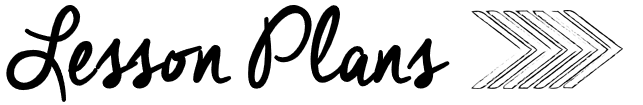 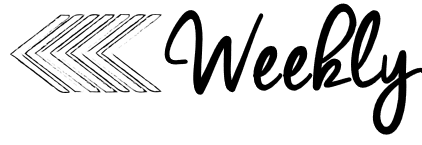 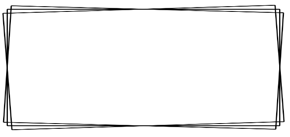 AMMondayTuesdayWednesdayThursdayComputersMusicThanksgiving BreakThanksgiving BreakPoetryTitle:   ThankfulPoem IntroductionRead poem on SmartBoard Standards:  RF K.1a, RF K.1cTitle:  ThankfulID lettersStandards:  RF K.1a, RF K.1cThanksgiving BreakThanksgiving BreakKinder phonicsWord Work:Review Sight WordsPhonemic Awareness:Blend Onset & RimeKinderPhonics:Letter ck (SOR Phonics)-ck at the end following short vowelsStandards:  RF K.1d, RF.K.2 RF K.3Word Work:Review Sight WordsPhonemic Awareness:ID Beginning SoundsKinderPhonics:Letter ck (SOR Phonics)Blending - kitStandards:  RF K.1d, RF.K.2 RF K.3Thanksgiving BreakThanksgiving BreakKinder literacyMain Close Read: The Night Before ThanksgivingSkills Focus:  Prior Knowledge – Thanksgiving Bubble ChartCold Read for EnjoymentTurn and Talk – What are we thankful for?Story Snapshots – Setting, B/M/EIndependent Practice:Capture THIS and THATStandards:  RI.K.2, RI.K.1, RI.K.2, RI.K.3, RI.K.4, RI.K.5, RI.K.6, RI.K.7, RI.K.8Balloons Over BroadwaySTEM ProjectThanksgiving BreakThanksgiving BreakGuided readingStudents Select CentersMeet withGuided Reading GroupsBalloons Over BroadwaySTEM ProjectThanksgiving BreakThanksgiving BreakPMMondayTuesdayWednesdayThursdayGuided mathLesson Focus: Lesson 5.7Ordering WeightTable Materials:Measurement Read AloudVocab CardMath Talk Resource #6Ordering Height CardsLesson Activities: Read Aloud pgs. 13-14Put the animals from the math talk image in order from shortest to tallestStandards:   K.MD.A1, K.MD.A2, K.MD.B3Noon DismissalThanksgiving BreakThanksgiving BreakThanksgiving BreakSpecialsP ENoon DismissalThanksgiving BreakThanksgiving BreakThanksgiving BreakKinder writingKinder social studies / Mystery ScienceTurkey in Disguise ProjectShare TurkeysWrite Class StoryNoon DismissalThanksgiving BreakThanksgiving BreakThanksgiving Break